11. Η ρομαντική εγκυκλοπαίδεια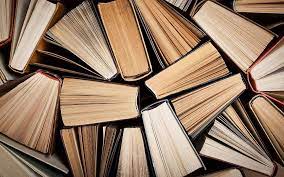 Α.Εγκυκλοπαίδεια:α) Αρνητικά: Αποφυγή μονομέρειαςβ) Θετικά: Καθολικότηταα) Σύνοψηβ) Ενότηταα) Λεξικόβ) ΠραγματείαΒ. Diderot-D’Alambert 1751-1772Αλφαβητική σειράΑλυσίδα των μερώνΑρχή ταξινόμησηςBacon: memoria – phantasia – ratio Ιστορία – Τέχνη/Ποίηση – Φιλοσοφία/ΕπιστήμεςΕμπειριστική ενότητα των τριών πηγώνΓ. Hegel 1817Χέρντερ, Γκαίτε: Η Γαλλική Εγκυκλοπαίδεια ως απογραφήΧέγκελ: Η Γαλλική Εγκυκλοπαίδεια ως συνονθύλευμα γνώσεωνΑπαίτηση συστηματικότηταςΚυκλικότητα περιεχομένουΛογική: Γνώση της γνώσηςΥ/Α ΛογικήΑ Φιλοσοφία της φύσηςΥ Φιλοσοφία του πνεύματοςΗ εγκυκλοπαίδεια μπορεί να είναι μόνο φιλοσοφικήΗ εγκυκλοπαίδεια περιλαμβάνει τα στοιχειώδηΗ φιλοσοφία ως σύστημαΑποκλεισμός τυχαίουΣύστημα μορφή ύπαρξης της αλήθειαςΑλήθεια – λόγοιΦιλοσοφία – Φιλολογία (Wolf: εγκυκλοπαίδεια των επιστημών της αρχαιότητας, 1785)Δ. Novalis 1798Μαγικός ιδεαλισμόςΦύση = ΠνεύμαΟμοιότητα με τον Χέγκελ: Το αντικείμενο έλλογοΔιαφορά σε σχέση με τον Χέγκελ: ισοτιμία φύσης – πνεύματος, σύμβολο (είναι=σημασία), αναλογίαΣυλλογή αποσπασμάτωνΕπικεφαλίδες: π.χ. φυσική, χημεία, ηθική, θεωρία της ιστορίας της λογοτεχνίας, πολιτική οικονομία, οικονομία, τεχνική, παιδαγωγική, θεωρία των λαών, γεωγραφία, θεωρία των χρωμάτων, θεωρία του φωτός, τεχνική, εγκυκλοπαιδιστική, λογοτεχνική πολιτική, φυσικαλιστική πολιτική, γραμματική, λογική, θεωρία του μέλλοντος, μαγεία, ποιητική κλπ.«557. Το βιβλίο μου πρόκειται να γίνει μια επιστημονική Βίβλος – ένα πραγματικό και ένα ιδεώδες πρότυπο – σπέρμα όλων των βιβλίων»Ερμηνευτική ως επιστήμη της φύσηςΚαθολικός συμβολισμός«Τα λεγόμενα αυθαίρετα σημεία θα μπορούσαν στο τέλος να μην είναι  τόσο αυθαίρετα, αλλά να βρίσκονται σε έναν ορισμένο πραγματικό δεσμό μεταξύ τους».«Κάθε μέθοδος είναι ρυθμός»«Κάθε αρρώστια είναι ένα μουσικό πρόβλημα»Ε.Σλέγκελ: εγκυκλοπαίδεια τεχνών και επιστημώνσυμφιλοσοφίαΦιλολογία αντί ποίησηςΑνώτερη φιλολογία (φιλοσοφία της φιλολογίας, φιλολογία του πνεύματος)ΟλότηταΚυκλοποίησηΙστορικό σύστημαΤο έπος ως εγκυκλοπαίδειαΤο μυθιστόρημα«Κάποια από τα πιο έξοχα μυθιστορήματα είναι μια επιτομή, μια εγκυκλοπαίδεια της όλης πνευματικής ζωής ενός ιδιοφυούς ατόμου. Κάποια έργα που είναι κάτι τέτοιο, αν και εντελώς άλλης μορφής, όπως ο Νάθαν, αποκτούν με αυτό τον τρόπο έναν μυθιστορηματικό τόνο. Επίσης, κάθε άνθρωπος που είναι μορφωμένος, και μορφώνεται, περιέχει στο εσωτερικό του ένα μυθιστόρημα. Δεν είναι ανάγκη να το εξωτερικεύσει και να το γράψει».BildungΤο ΠανεπιστήμιοΕυρώπη